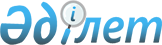 Об утверждении Инструкции о порядке назначения и выплаты государственных социальных пособий по инвалидности, по случаю потери кормильца, по возрасту и специальных государственных пособий из Государственного центра по выплате пенсий
					
			Утративший силу
			
			
		
					Приказ Министерства труда и социальной защиты населения Республики Казахстан от 12 апреля 1999 года N 60-п Зарегистрирован в Министерстве юстиции Республики Казахстан 14.06.1999г. за N 801. Утратил силу - приказом Министра труда и соцзащиты населения РК от 25 марта 2001г. N 17-п ~V011432



          В целях реализации Законов Республики Казахстан от 16 июня 1997 
года "О государственных социальных пособиях по инвалидности, по случаю 
потери кормильца и по возрасту в Республике Казахстан"  
 Z970126_ 
 , от 5 
апреля 1999 года N 365-1  
 Z990365_ 
  "О специальном государственном 
пособии в Республике Казахстан" приказываю: 




          1. Утвердить прилагаемую Инструкцию о порядке назначения и выплаты 
государственных социальных пособий по инвалидности, по случаю потери 
кормильца, по возрасту и специальных государственных пособий из 
Государственного центра по выплате пенсий.




          2. Отменить Положение о порядке назначения, финансирования и 
выплаты государственных социальных пособий по инвалидности, по случаю 
потери кормильца и по возрасту в Республике Казахстан  
 V980479_ 
 , 
утвержденное приказами от 19.12.97 г. N 228-п Министра труда и 
социальной защиты населения Республики Казахстан, от 18.02.98 г. N 62 




первого вице-Министра финансов Республики Казахстан, 
зарегистрированное в Министерстве юстиции Республики Казахстан 
от 2.03.98 г. N 479.
     3. Данная Инструкция вступает в силу со дня государственной 
регистрации в Министерстве юстиции Республики Казахстан.

     Министр     
                                                   Утверждено  
                                            приказом Министра труда
                                        и социальной защиты населения 
                                             Республики Казахстан   
                                         N 60-п от 12 апреля 1999 года


                            Инструкция
            о порядке назначения и выплаты государственных 
         социальных пособий по инвалидности, по случаю потери 
         кормильца, по возрасту и специальных государственных
         пособий из Государственного центра по выплате пенсий






          Настоящая Инструкция определяет порядок назначения, выплаты 
государственных социальных пособий (далее - госсоцпособия) и 
специальных государственных пособий (далее - спецгоспособий) в 
соответствии с Законами Республики Казахстан от 16 июня 1997 года "О 
государственных социальных пособиях по инвалидности, по случаю потери 
кормильца и по возрасту в Республике Казахстан"  
 Z970126_ 
 , от 5 апреля 
1999 года "О специальном государственном пособии в Республике 
Казахстан"  
 Z990365_ 
  из Государственного центра по выплате пенсий 
(далее - ГЦВП). Назначения госсоцпособий и спецгоспособий производятся 
областными, городов Астаны и Алматы представительствами Министерства 
труда и социальной защиты населения по назначению пенсий и пособий 
(далее - представительство) через районные (городские) отделения ГЦВП. 




          Выплата госсоцпособий и спецгоспособий производится за истекший месяц.








                      1. Условия назначения госсоцпособий и спецгоспособий








          1. Назначение пособий гражданам, имеющим право на госсоцпособия и 
спецгоспособия, производятся представительствами в размере, установленном 
Законами Республики Казахстан "О государственных социальных пособиях по 
инвалидности, по случаю потери кормильца и по возрасту в Республике 
Казахстан" и "О специальном государственном пособии в Республике 
Казахстан".




          2. Лица, имеющие право на госсоцпособия, подают заявление о 
назначении госсоцпособия в районные (городские) отделения ГЦВП по месту 
жительства с представлением следующих документов:








          при назначении госсоцпособий по инвалидности: 




          - документ, удостоверяющий личность получателя - удостоверение
личности;




          - заявление;




          - справка медико-социальной экспертной комиссии (установленного 
образца) об установлении группы инвалидности;




          - справка жилищно-эксплуатационных организаций (КСК), сельских и 
аульных акимов и т.п. о постоянном месте жительства;




          - военный билет (для военнослужащих), справка органов внутренних дел, 
подтверждающая прохождение службы в органах внутренних дел;








          при назначении госсоцпособий по случаю потери кормильца:




          - документ, удостоверяющий личность получателя - удостоверение 
личности;




          - заявление с указанием количества нетрудоспособных членов семьи, 
умершего кормильца, состоявших на его иждивении;




          - свидетельство о смерти кормильца или документ, удостоверяющий 
безвестное отсутствие кормильца;




          - документ, подтверждающий родственные отношения с умершим (если 
иждивенец является отцом, матерью, братом, сестрой, внуком, пасынком или 
падчерицей);




          - свидетельство о браке;




          - свидетельство о рождении детей, умершего кормильца;




          - исполнительный лист судебных органов об алиментах (документ об 
опекунстве);




          - справка жилищно-эксплуатационных организаций (КСК), сельских и 
аульных акимов и т.п. о нахождении на иждивении умершего кормильца 
нетрудоспособных членов семьи и постоянном месте жительства;




          - справка учебного заведения о том, что члены семьи в возрасте от 18 
до 23 лет являются учащимися или студентами;




          - военный билет (умершего военнослужащего), справка из органов 
внутренних дел, подтверждающая прохождение службы в органах внутренних дел;




          - трудовая книжка на иждивенцев в трудоспособном возрасте;




          - справка о доходах с налогового комитета по месту жительства, а 
также справка, что не работают и зарегистрированы в коммунальном 
государственном казенном предприятии - бирже труда в качестве безработных 
для лиц, которые заняты уходом за детьми, братьями, сестрами или внуками 
умершего, не достигшими 8-ми лет.








          При назначении госсоцпособий по возрасту:  




          - документ, удостоверяющий личность и возраст получателя 
(удостоверение личности);




          - заявление;




          - справка жилищно-эксплуатационных организаций (КСК), сельских и 
аульных акимов и т.п. о постоянном месте жительства;








          3. Лица, имеющие право на получение специального государственного 
пособия, подают заявление с приложением копии документов, подтверждающих 
статус и право гражданина на получение специального государственного
пособия:




          - документ, удостоверяющий личность получателя - удостоверение 
личности;




          - удостоверение о праве на льготы (удостоверение участника, 
инвалида Великой Отечественной войны, удостоверение инвалида из числа 
военнослужащих (инвалида о праве на льготы), удостоверение 
награжденного за доблестный труд и безупречную воинскую службу в тылу 
в годы Великой Отечественной войны или архивная справка, удостоверение 
участника ликвидации аварии на Чернобыльской АЭС, удостоверение 
реабилитированного гражданина, удостоверение пенсионера за особые 
заслуги перед Республикой Казахстан, пенсионное удостоверение с 
отметкой о праве на получение льгот в соответствии с Указом Президента 
Республики Казахстан, имеющего силу Закона, от 28 апреля 1995 года 
N 2247  
 U952247_ 
  "О льготах и социальной защите участников, инвалидов 
Великой Отечественной войны и лиц, приравненных к ним" или документ 
его заменяющий (документ, подтверждающий факт участия в ликвидации 
аварии на Чернобыльской АЭС или других радиационных катастроф и аварий 
на объектах гражданского или военного назначения, отметки об участии в 
боевых действиях на территории других государств в военном билете, 
отметки в трудовой книжке, справка о реабилитации из органов 
прокуратуры, справка по факту гибели сотрудника органов внутренних дел 
в период исполнения служебных обязанностей);




          - для лиц, приравненных по льготам к инвалидам и участникам войны 
справку с военных комиссариатов, подтверждающую факт участия в боевых 
действиях; 




          - копия свидетельства о смерти вследствие ликвидации последствий 
катастрофы на Чернобыльской АЭС и других радиационных катастроф и аварий 
на объектах гражданского или военного назначения для семей лиц, погибших 
вследствие ликвидации последствий катастрофы на Чернобыльской АЭС и других 
радиационных катастроф и аварий на объектах гражданского или военного 
назначения и справку с военного комиссариата или комитета по чрезвычайным 
ситуациям, подтверждающую факт взаимосвязи гибели (смерти, заболевания) с 
участием в ликвидации радиационных катастроф и аварий на объектах военного 
или гражданского назначения;




          - справка медико-социальной экспертной комиссии (установленного 
образца) об установлении группы инвалидности;




          - справка врачебно-консультативной комиссии (установленного образца) 
для детей инвалидов до 16 лет;




          - документ, подтверждающий звание многодетной матери, награжденной 
подвеской "Алтын алка", "Кумыс алка" или получившей звание "Мать-героиня";




          - свидетельство о рождении детей для семей, имеющих четырех и 
более совместно проживающих несовершеннолетних детей (в том числе 
детей - после достижения ими совершеннолетия - до времени окончания 
ими учебных заведений) и справки из аппарата акима сельского округа, 
из кооператива собственников квартир (в городе) о составе семьи, 
справки из учебных заведений о факте обучения ребенка в среднем 
специальном или высшем учебном заведении.




          4. Документы, необходимые для назначения пособий, должны быть 
представлены: в подлинниках для сверки и в копиях, заверенных начальником 
районных (городских) отделений ГЦВП. После сверки подлинники документов 
(удостоверение личности, военный билет) возвращаются заявителю.




          5. Районное (городское) отделение ГЦВП со дня представления 
документов производит сверку копий документов с подлинниками и полностью 
формирует дела на получателей госсоцпособий и спецгоспособий. На основании 
данных дела получателя госсоцпособия и спецгоспособия готовит проекты 
решения о назначении госсоцпособия и спецгоспособия на каждого получателя, 
которые заверяются начальником районного (городского) отделения ГЦВП и 
исполняющим специалистом.




          6. На гражданина, не состоящего на учете в районных (городских) 
отделениях ГЦВП, имеющего право на получение специального государственного 
пособия формируется новое дело. 




          7. Назначение специальных государственных пособий военнослужащим, 
сотрудникам органов внутренних дел, членам семьи, имеющим право на льготы, 
производится соответствующими службами Министерства обороны, Министерства 
внутренних дел и Комитета национальной безопасности Республики Казахстан, 
республиканской гвардии и Службы охраны Президента Республики Казахстан. 




          8. Районное (городское) отделение ГЦВП в электронном виде направляет 
проекты решений на каждого получателя госсоцпособий, спецгоспособий в 
представительство через областное, Астанинское и Алматинское городское 
отделение ГЦВП. 




          Областное, Астанинское и Алматинское городское отделение ГЦВП 
проставляет на проекте решения штамп с входящим номером и датой и передает 
в представительство. 




          9. Представительство утверждает проект решения о назначении 
госсоцпособия или спецгоспособия с указанием даты назначения, размера 
госсоцпособия или спецгоспособия, заверяет решение печатью и подписью 
начальника. Затем его передает в областное, Астанинское и Алматинское 
городское отделение ГЦВП.




          10. Областное отделение ГЦВП передает полученный экземпляр решения в 
электронном виде в районное (городское) отделение ГЦВП.




          11. Госсоцпособия и спецгоспособия назначаются в 5-ти дневный срок  
со дня поступления решения в представительство.




          12. Районным (городским) отделением ГЦВП подшивается в дело 
пенсионера и получателя госсоцпособия заявление вместе с решением о 
назначенном размере спецгоспособий, утвержденное представительством. 




          В случае отсутствия права на назначение госсоцпособия или 
спецгоспособия районное (городское) отделение ГЦВП направляет дело на 
получателя госсоцпособия в представительство, через областные, городов 
Астаны и Алматы отделения ГЦВП. 




          Представительство, рассмотрев документы, выносит решение об 
отказе в назначении госсоцпособия или спецгоспособия и возвращает дело 
получателя госсоцпособия, спецгоспособия с решением для письменного 
уведомления заявителя в районное (городское) отделение ГЦВП, через 
областные, городов Астаны и Алматы отделения ГЦВП. 




          13. Пересмотр размера госсоцпособия и спецгоспособия производится 
в связи с изменением месячного расчетного показателя, утверждаемого 
ежегодно законом о республиканском бюджете, а также с изменением 
группы инвалидности, числа членов семьи, обеспечиваемых 
госсоцпособиями по случаю потери кормильца. 




          При изменении группы инвалидности, числа членов семьи, 
обеспечиваемых госсоцпособиями по случаю потери кормильца, районное 
(городское) отделение ГЦВП вновь направляет решения о назначении 
госсоцпособий в связи с изменением группы инвалидности, числа членов 
семьи, обеспечиваемых госсоцпособиями по случаю потери кормильца в 
представительство. Пересмотр размера госсоцпособия и спецгоспособия 
производится в связи с изменением месячного расчетного показателя, 
утверждаемого ежегодно законом о республиканском бюджете, районными 
(городскими) отделениями ГЦВП.




          14. Размер госсоцпособия по случаю потери кормильца в связи с 
представлением справки с места учебы пересматривается со сроком в 
соответствии с пунктом 3 статьи 5 Закона Республики Казахстан "О 
государственных социальных пособиях по инвалидности, по случаю потери 
кормильца и по возрасту"  
 Z970126_ 
 .








                                  2. Порядок учета получателей госсоцпособий,




                          спецгоспособий и составление списка - ведомости на




                                                                  их выплату 








          15. Районное (городское) отделение ГЦВП, получив от областных 
отделений ГЦВП решение, производит соответствующую обработку документов:




          - открывает карточку формы N 2-пос на гражданина, не состоящего на 
учете в районных (городских) отделениях ГЦВП, имеющего право на получение 
специального государственного пособия;




          - в карточке учета по выплате пенсий и пособий  формы N 2 и N 2-пос 
(образцы прилагаются) получатель спецгоспособия отражается отдельной 
строкой, а на обратной стороне формы N 2 и N 2-пос помесячно отмечается 
размер получаемого спецгоспособия;




          - формирует раздельно по видам госсоцпособий по форме N 4-пос 
список-ведомость на выплату госсоцпособий и отдельно список-ведомость 
на выплату спецгоспособий получателям, имеющим право на данные выплаты 
по форме N 4-СГП, N 4-В-сгп (образцы прилагаются), которые 
регистрируются в книге-учета формы N 6-Асгп (образец прилагается) и в 
электронном виде направляются до 15 числа ежемесячно в областное 
отделение ГЦВП. В областном отделении ГЦВП на основе данных списков-
ведомостей, представленных районным (городским) отделением ГЦВП, 
составляется сводная ведомость потребности средств на выплату 
госсоцпособий формы N 3-пос, спецгоспособий по форме N 3-сгп (образец 
прилагается) и передается в электронном виде в республиканское 
отделение ГЦВП.




          Выплата спецгоспособий получателям пенсий и госсоцпособий, а 
также гражданам, имеющим право только на получение спецгоспособия, 
производится по списку-ведомости формы N 7-сгп или по форме N 7Д-сгп 
(образцы прилагаются).




          16. В пенсионных, льготных, специальных удостоверениях пенсионеров, 
получателей госсоцпособий и граждан, имеющих право на льготы ставится 
отметка о праве на получение специального государственного пособия.




          17. Республиканское отделение ГЦВП согласно заявкам областных 
отделений ГЦВП по форме N 3-пос (по видам пособий), N 3-сгп производит 
финансирование средств на выплату госсоцпособий и спецгоспособий одним 
или несколькими платежными поручениями (в формате МТ 102) с 
приложением списков-ведомостей не позднее 25 числа каждого месяца на 
корреспондентский счет обслуживающего банка с одновременным направлением 
уведомления.




          18. Республиканское отделение ГЦВП в платежных поручениях 
указывает номера списков-ведомостей на перечисление сумм согласно 
потребности на госсоцпособия, спецгоспособия на счета по вкладам и 
производит запись в книге учета платежных поручений. 




          Также перечисляет ежемесячно на счета областных отделений ГЦВП 
общую сумму по удержаниям, производит запись в книге учета платежных 
поручений.




          19. Районные (городские) отделения ГЦВП составляют списки-
ведомости ф. N 7-пос, ф. N 7-Д-пос (по видам пособий), ф. N 7-сгп, 
ф.N 7-Д-сгп (Д - доставка на дом) в трех экземплярах, два передают в 
банк, один - для контроля оставляют у себя. 




          20. Указанные списки-ведомости заверяются штампом и  
подписываются начальником районного (городского) отделения ГЦВП.




          21. По окончании выплаты госсоцпособий и спецгоспособий 
обслуживающий банк возвращает один экземпляр списков - на выплату 
госсоцпособий и спецгоспособий для составления совместного акта сверки.




          22. Районные (городские) отделения ГЦВП в электронном виде 
направляют в областное отделение ГЦВП информацию о фактически 
произведенных выплатах госсоцпособий и спецгоспособий.




          23. Районные (городские) отделения ГЦВП на основании данных 
списков-ведомостей вносит информацию в форму N 2 и N 2-пос.








                                      3. Ведение карточек учета по выплате




                                              госсоцпособий и спецгоспособий








          24. Заполненные районными (городскими) отделениями ГЦВП карточки 
по форме N 2-пос по выплате госсоцпособий и спецгоспособий ведутся 
специально закрепленным работником.




          25. Указанный специалист районного (городского) отделения ГЦВП 
регистрирует карточки учета по выплате госсоцпособий в книге-реестре 
лицевых счетов, которая заводится в отделении ГЦВП. 




          26. Карточки формы N 2-пос получателей госсоцпособий группируются 
в картотеках раздельно по трем видам госсоцпособий и в порядке возрастания 
номеров.




          Кроме того вся имеющаяся картотека делится на две части:




          - карточка получателей госсоцпособий, не имеющих удержания; 




          - карточка получателей госсоцпособий, имеющих удержания в порядке 
исполнительного производства.




          Карточки формы N 2-пос для граждан, не состоящих на учете в районных
(городских) отделениях ГЦВП, имеющих право на получение специального 
государственного пособия, группируются отдельно. 




          27. В случае выезда получателя госсоцпособия или спецгоспособия, 
смерти и по другим причинам, вследствие которых наступает прекращение 
выплаты госсоцпособий и госспецпособий, районные (городские) отделения 
ГЦВП производят закрытие карточек учета получателя госсоцпособия или 
спецгоспособия.




          Выплата спецгоспособий производится до момента прекращения права 
на его получение (выезд, смерть, достижение совершеннолетия, окончания 
учебного заведения, другие причины).




          28. Закрытые карточки учета получателей госсоцпособий и 
спецгоспособий хранятся в районных (городских) отделениях ГЦВП отдельно от 
действующих карточек учета по выплате госсоцпособий и спецгоспособий, 
после проведения ревизии сдаются в архив районного (городского) отделения 
ГЦВП, где хранятся в алфавитном порядке.




          29. При закрытии карточки учета получателя госсоцпособия и 
спецгоспособия в разделе "прекращение выплаты госсоцпособия" за подписью 
должностных лиц отделения ГЦВП делается запись с указанием даты и причины 
закрытия, а также месяца, по который выплачено госсоцпособие или 
спецгоспособие с одновременной отметкой в книге-реестре карточек учета 
получателей госсоцпособий или спецгоспособий.




          30. По окончании выплаты госсоцпособий или спецгоспособий 
составляется акт сверки по форме N 8-пос, N 8-сгп о взаимосверке расчетов 
между обслуживающим банком и отделениями ГЦВП и составляется отчет по 
форме N 1-ПЦ, который передается в областное отделение ГЦВП. Областным 
отделением ГЦВП составляется сводный отчет по области и передается в 
республиканское отделение ГЦВП.




          31. Суммы госсоцпособий и спецгоспособий, перечисленные на лицевой 
счет получателя госсоцпособий, спецгоспособий в обслуживающем банке, в 
случае его смерти подлежат возврату на расчетный счет республиканского 
отделения за период со следующего месяца после его смерти на основании 
письма районного (городского) отделения ГЦВП. 




          32. Изменение лицевого счета в обслуживающем банке производится по 
заявлению получателя госсоцпособия или спецгоспособия в районное 
(городское) отделение ГЦВП. 




          33. Районными (городскими) отделениями ГЦВП один раз в год 
производится инвентаризация карточек учета по выплате госсоцпособий и 
спецгоспособий. 








                              4. Порядок выплаты пособий на погребение




                                      из ГЦВП получателям госсоцпособия








          34. В случае смерти получателя госсоцпособия на основании 
свидетельства о смерти, районные (городские) отделения ГЦВП ежедневно 
представляют областному отделению ГЦВП заявку потребности на выплату 
пособий на погребение по форме N 11-пос.




          35. Областное отделение ГЦВП представляет республиканскому отделению 
ГЦВП ежедневную заявку потребности на выплату пособий на погребение в 
разрезе подразделения обслуживающего банка.




          36. Республиканское отделение ГЦВП формирует заявку потребности 
средств на погребение на получателей госсоцпособий и включает в сводный 
график на выплаты госсоцпособий. 




          37. При поступлении указанных средств республиканское отделение ГЦВП 
производит их перечисление областному обслуживающему Банку общей суммой.




          38. Районное (городское) отделение ГЦВП после представления заявки 
областному отделению ГЦВП в тот же день представляет обслуживающему Банку 
список-ведомость получателей пособий на погребение по форме N 11-пос.




          39. Зачисление сумм единовременных пособий на погребение семье 
умершего на открываемые счета по специальным вкладам в банке и выплаты 
получателям со специальных вкладов регламентируются Генеральным 
соглашением, заключаемым между обслуживающим Банком и Государственным 
центром по выплате пенсий.




          40. Размер пособия на погребение получателя госсоцпособия, 
выплачиваемого из республиканского отделения ГЦВП устанавливается в 
соответствии с пунктом 3-1 статьи 6 Закона Республики Казахстан 
"О государственных социальных пособиях по инвалидности, по случаю потери 
кормильца и по возрасту в Республике Казахстан"  
 Z970126_ 
 .




          41. Сумма причитающегося недополученного госсоцпособия, включается 
районными (городскими) отделениями ГЦВП в общую заявку на потребность 
средств на выплату госсоцпособий, представляемую в республиканское 
отделение ГЦВП, а умерший получатель госсоцпособия включается в последний 
раз в список-ведомость по форме N 7-пос, представляемую в Банк. 
Перечисленные республиканским отделением ГЦВП суммы, согласно списку 
зачисляются на лицевой счет получателей госсоцпособий в Банке. 




          42. Выплата денег с лицевых счетов умерших получателей госсоцпособий 
производится их наследникам в соответствии с законодательством Республики 
Казахстан. 








                                    5. Выплата госсоцпособия и спецгоспособия




                                              гражданам, выезжающим за границу.








          43. Получателям госсоцпособий и спецгоспособий, выезжающим на  
постоянное место жительство за границу, госсоцпособие или спецгоспособие 
выплачивается из районного (городского) отделения ГЦВП по месяц выписки.




          Для этого получателем госсоцпособия или спецгоспособия подается 
заявление о выезде за границу в районное (городское) отделение ГЦВП.




          44. Районное (городское) отделение ГЦВП составляет отдельный 
список-ведомость формы N 4-Впос и передает его в областное отделение ГЦВП. 
Областное отделение ГЦВП включает указанную сумму в сводный график 
потребности на выплату государственных социальных пособий и передает эти 
списки в республиканское отделение ГЦВП. Республиканское отделение ГЦВП на 
основании списков-ведомостей производит финансирование.




          45. После произведенной выплаты госсоцпособия или спецгоспособия 
выезжающим получателям госсоцпособий или спецгоспособий, районными 
(городскими) отделениями ГЦВП делаются отметки в карточке учета получателя 
госсоцпособий или спецгоспособий, которая затем сдается в архив.








                                    6. Выплаты госсоцпособий на время 




                                                        лишения свободы








          46. В случае лишения свободы получателей госсоцпособий выплата 
госсоцпособий для возмещения расходов по их содержанию производится в 
соответствии с пунктами 1, 3 статьи 103 Уголовно-исполнительного 
Кодекса Республики Казахстан от 12 декабря 1997 года N 209-1.




          47. Для возмещения расходов по его содержанию осужденный получатель 
пособия обращается с письменным заявлением в администрацию исправительного 
учреждения, указав какой вид пособия получал и по какое время ему 
выплачено пособие. Исправительное учреждение обращается с письмом в 
соответствующее районное (городское) отделение ГЦВП, где указывает 
фамилию, имя, отчество осужденного, прежний адрес его жительства, за какой 
период ему выплачено пособие, а также сроки отбытия наказания и реквизиты 
исправительного учреждения. 




          48. Районное (городское) отделение ГЦВП по месту нахождения 
исправительного учреждения, получив сообщение из исправительного 
учреждения, запрашивает дело осужденного получателя госсоцпособия из 
районного (городского) отделения ГЦВП по прежнему месту жительства (до его 
осуждения).




          Районное (городское) отделение ГЦВП (по месту нахождения 
исправительного учреждения), получив дело получателя госсоцпособия ставит 
его на учет и включает осужденного получателя госсоцпособия в 
список-ведомость с указанием реквизитов для перечисления госсоцпособия на 
специальный счет исправительного учреждения.




          49. Областное отделение ГЦВП включает в сводный график потребности на 
выплаты госсоцпособий общую сумму госсоцпособий, подлежащую к перечислению 
в исправительное учреждение, и передает ее в республиканское отделение 
ГЦВП, которое производит финансирование указанных сумм в установленном 
порядке. 




          50. В исправительных учреждениях на лицевой счет осужденных 
зачисляется, независимо от всех удержаний, не менее 25 процентов 
начисленных им пенсий или иных доходов, на лицевой счет мужчин - старше 60 
лет, женщин - старше 55 лет, инвалидов 1 и 2 групп, несовершеннолетних, 
беременных женщин, женщин, имеющих детей в домах ребенка - не менее 50 
процентов начисленных им пенсий или иных доходов. 




          51. Назначение и выплата спецгоспособия приостанавливается на период 
отбывания получателя спецгоспособия уголовного наказания в виде лишения 
свободы. 




          В случае, если получатель спецгоспособия относится к гражданам, 
указанным в подпункте 3) статьи 4 Закона "О специальном 
государственном пособии в Республике Казахстан"  
 Z990365_ 
 , то данное 
пособие может быть переоформлено на другого члена семьи, имеющего 
на это право. 








                        7. Удержания из госсоцпособия и спецгоспособия








          52. Удержания из госсоцпособия могут производиться:




          - на основании судебных решений, определений, постановлений и 
приговоров в части имущественных взысканий, исполнительных надписей 
нотариальных контор и других решений и постановлений, исполнение которых в 
соответствии с законодательством Республики Казахстан производится в 
порядке, установленном для исполнения судебных решений.




          53. Районные (городские) отделения ГЦВП ежемесячно представляют в 
областные отделения ГЦВП сведения об удержаниях из госсоцпособий в порядке 
исполнительного производства по форме N 4А-пос.




          54. Областные отделения ГЦВП передают в республиканское отделение 
ГЦВП сводный дополнительный список-ведомость по удержаниям по форме N 
4-Апос.




          55. Учет по удержанию и взысканию по исполнительным листам ведется в 
книге в следующем порядке:




          а) поступающие исполнительные листы регистрируются в книге учета 
исполнительных документов о взыскании алиментов;




          б) на карточках учета по выплате госсоцпособий в разделе "разные 
отметки" указываются фамилия, имя и отчество лица, в пользу которого 
производится удержание;




          в) по каждому территориальному участку ведется реестр исполнительных 
документов на алименты, в котором ежемесячно отмечаются удержанные с 
получателей госсоцпособий и переведенные получателям суммы алиментов;




          г) выплата назначенного госсоцпособия производится с учетом 
ежемесячного удержания, при этом делается соответствующая запись в 
карточке учета получателя госсоцпособия, находящегося в районном 
(городском) отделении ГЦВП. 




          56. Аналитический учет расчетов по взысканию переплат ведется в 
следующем порядке:




          а) учет этих сумм производится в разделе карточки учета формы N 2-пос 
по выплате госсоцпособий, делается об этом запись с указанием общей 
суммы переплат, подлежащей удержанию, месячной суммы удержания, срока;




          б) по каждому территориальному участку работником ведется реестр 
удержания излишне выплаченных сумм госсоцпособий за каждый год;




          в) в списках-ведомостях для перечисления финансирования средств для 
госсоцпособий указываются суммы за вычетом удержаний в погашение переплат. 
Удержанные суммы записываются в карточках учета формы N 2-пос получателей 
госсоцпособий.




          57. Удержание из спецгоспособия не производится.








                          8. Выплата госсоцпособий и спецгоспособий








          58. Выплата госсоцпособий и спецгоспособий производится обслуживающим 
Банком на основании списков-ведомостей получателей госсоцпособий и 
спецгоспособий при предоставлении документа, удостоверяющего личность 
получателя (удостоверение личности или пенсионное удостоверение). 
Обязательным условием для выплаты госсоцпособия и спецгоспособия через 
обслуживающий Банк является письменное заявление гражданина о его 




получении путем зачисления на счета по вкладам.
     59. Госсоцпособия, назначенные детям, потерявшим обоих родителей 
(круглым сиротам), выплачивается их законному представителю (усыновителю, 
опекуну).
     60. Районное (городское) отделение ГЦВП совместно с обслуживающим 
Банком ежемесячно до 5-го числа следующего месяца составляют акт - сверки 
по форме N 8-Апос, N 8-сгп (образец прилагается), который направляется в 
областные отделения ГЦВП для составления сводного акта-сверки по области.

                               Герб                                        
 
                   Министерство труда и социальной      
                          защиты населения                                 
 
                        Республики Казахстан
       
                          Удостоверение  
_______________________________________________________________________
                 районное, городское отделение ГЦВП                        
 
       
Удостоверение N ___________СИК __________ РНН _________________________
Фамилия _________________________________ Имя _________________________ 
Отчество_________________________ Год рождения ________________________
                             __________________________________________
                                    (образец подписи получателя)

М.Ш. Дата выдачи "____"_____________ 19____г.

     Пенсионная выплата по возрасту назначена в соответствии со ст.___ 
Закона РК от 20 июня 1997 года  
 Z970136_ 
  "О пенсионном обеспечении в 
Республике Казахстан" в размере _________ тенге ______ тиын с "____"___
____ 19___г. по "____"____________19____г. Государственное социальное 
пособие по _____________________ назначена с "_______ " _______________
19___г. по "____"____________19____г. в соответствии со ст. ________ 
Закона РК от 16 июня 1997 года  
 Z970126_ 
  "О государственных социальных 
пособиях по инвалидности, по случаю потери кормильца и по возрасту 
в Республике Казахстан".
     Удостоверение выдано "_____"_____________ 19____ г.
     
Пенсионная выплата продлена с 
"___"____________ 19____г. по
"___"_____________19____г. в
сумме _____ тенге _____ тиын.
     
М.Ш.  Начальник отд.
__________________________________
Пенсионная выплата продлена с
"___"____________ 19___ г. по
"___"____________ 19___ г. в
сумме _____ тенге _____ тиын.

М.Ш.  Начальник отд.
___________________________________
Пенсионная выплата продлена с
"___"___________ 19___г. по
"___"___________ 19___г. в
сумме______ тенге ____ тиын.

М.Ш. Начальник  отд.

     В соответствии с Законом Республики Казахстан от 5 апреля 1999 
года  
 Z990365_ 
  "О специальном государственном пособии в Республике 
Казахстан" имеет право на получение специального государственного пособия.

     Срок:
с "____"_____________ 19___ г. по "____"_______________ 19____г.

М.Ш.  Начальник отд.
     
                                                             Ф.ПВ
_______________________________________
  (наименование отделения ГЦВП)
_______________________________________ Областному (городскому) 
представительству МТСЗН по назначению пенсий и пособий
______________________________________________________________________
Представляется в областной филиал ГЦВП в 2-х экземплярах.
     
             Извещение N ________ от "____"____________ 19____г.
             о представляемых документах по пенсиям
__________________________________________________________________________
NN !N п/д или !Фамилия, имя,!Количество !Отметка об исполнении! Подпись    
п/п!регистра- !отчество     !приложенных!---------------------!исполнителя
   !ционный   !получателя   !документов !Утвержден размер     !
   !номер     !пенсионных   !           !пенсионных выплат на !
   !          !выплат       !           !______ тенге с ______!
   !          !             !           !по ____ или какие    !
   !          !             !           !документы требуются  !
   !          !             !           !на дооформление      !
___!__________!_____________!___________!_____________________!___________
 1 !    2     !      3      !     4     !          5          !     6
___!__________!_____________!___________!_____________________!___________ 
 
__________________________________________________________________________
__________________________________________________________________________ 

        Всего прилагается ____________ документов

Штамп                Начальник отд. ГЦВП _________________________________
По исполнении 2-ой экземпляр извещения возвращается в отделение ГЦВП.
Отметка об исполнении в представительстве "____"________________ 19____г.
_______________________________________________________________________
      (дата проверки)               (подпись исполнителя)
Отправлено в отделения ГЦВП "___"____________ 19___г. _________________
                                                    (отметка канцелярии)
Дата поступления извещения в отд. ГЦВП "___"_____________ 19____г.
Сдано в операционный отдел на обработку "___"___________ 19____г.
Приняты в хранилище "____"_____________ 19___г._______________________
отдела операционной работы_____________областного филиала ГЦВП _______

                                                         Форма N 6-СГП

                Государственный центр по выплате пенсий       
              Книга учета платежных поручений по спецгоспособиям
________________________________________________________________________
Дата      ! Номер    ! Назначение ! Реквизиты ! Сумма ! Наименование
платежного!платежного!  платежа   !получателя !       ! подразделении
поручения !поручения !            !           !       !Пенсионного центра 
__________!__________!____________!___________!_______!_________________
    1     !    2     !     3      !     4     !   5   !       6
__________!__________!____________!___________!_______!_________________
________________________________________________________________________
________________________________________________________________________
     Продолжение таблицы:
_____________________________
  Отметка о  !     Ф.И.О.    !
перечислении ! ответственного!
             !  исполнителя  !
_____________!_______________!
     7       !      8        !
_____________!_______________! 
_____________!_______________!
                                                   
                                                         Форма N 2пос
     
             Карточка учета по выплате пособий и специальных  
      государственных пособий из Государственного центра по выплате
                                пенсий N
     
Дата первоначального назначения пособия "____"____________ 19___г.
протокол N _____/________ N дела _____________
     
ЛС О**  ДД О*** 
Лицевой счет, реквизиты банка        Дата 
_____________________________________
Правильность открытия карточки проверил главный специалист
Штамп        Ф.И.О. _____________________     
     
Код ____________ СИК ____________________ РНН ________________________     
  
Ф.И.О. ______________________________________________________     
Год рождения "___"____________19____г. Пол (жен., муж.)_________________
Адрес ________________________________________________________________
Вид пособия _____________________________ Шифр _______________________
Спец.госпособия (категория)*__________________________________________
Единовременная выплата пособия на погребение "____"____________19____г.
____________________ тенге

На 1999 г.
______________________________________________________________________
Период !Сумма       !  Удержания        ! Задолженность
выплат !начисленного!-------------------------------------------------
       !пособия     !по       !по       !по       !по       ! Всего   
       !            !исполн.  !переплате!пособиям !исполн.  !
       !            !документ.!пособий  !         !документ.!   
-------!------------!---------!---------!---------!---------!---------
  1    !     2      !    3    !    4    !    5    !    6    !    7
----------------------------------------------------------------------
Январь
Февраль
Март
Апрель
Май
Июнь
Июль
Август
Сентябрь
Октябрь
Ноябрь
Декабрь
Итого:
----------------------------------------------------------------------
     Продолжение таблицы:
---------------------------
   Итого сумма к выплате
---------------------------
пособия  ! по исполн.     !
         !  документам    !
---------------------------
    8    !      9         !
--------------------------!     
     На 200 ___г.
          
_____________________________________________________________________
Период !Сумма       !  Удержания        ! Задолженность
выплаты!начисленного!-------------------------------------------------
       !пособия     !по       !по       !по       !по       ! Всего   
       !            !исполн.  !переплате!пособиям !исполн.  !
       !            !документ.!пособий  !         !документ.!   
-------!------------!---------!---------!---------!---------!---------
  1    !     2      !    3    !    4    !    5    !    6    !    7
----------------------------------------------------------------------
Январь
Февраль
Март
Апрель
Май
Июнь
Июль
Август
Сентябрь
Октябрь
Ноябрь
Декабрь
Итого:
----------------------------------------------------------------------
     Продолжение таблицы:
---------------------------
   Итого сумма к выплате
---------------------------
пособия  ! по исполн.     !
         !  документам    !
---------------------------
    8    !      9         !
--------------------------!     
     На 200__ г.
---------------------------------------------------------------------
  1    !   2    !  3   !  4   !  5   !   6   !   7   !   8    !   9  !
----------------------------------------------------------------------
Январь
Февраль
Март
Апрель
Май
Июнь
Июль
Август
Сентябрь
Октябрь
Ноябрь
Декабрь
Итого:
----------------------------------------------------------------------
         Сведения о получателях пособия по случаю потери кормильца         
 
----------------------------------------------------------------------
Дата установки! Причина !   Ф.И.О. иждивенца   ! Дата   !Родственные
нового размера!изменения!                      !рождения!отношения
----------------------------------------------------------------------
----------------------------------------------------------------------
----------------------------------------------------------------------

* - например: участник ВОВ, инвалид ВОВ, многодетные матери,
    многодетные семьи и т.д.
**  ЛС - зачислить на лицевой счет 
*** ДД - доставка на дом   (нужное указать (+))
 
                      1. Размер госсоцпособий
        ------------------------------------------------
        !  NN ! Размер        ! Дата     ! На основании!         
        !  пп ! госсоцпособий !изменения ! документа   !
        ------------------------------------------------
        !  1  !       2       !     3    !      4      !
        -----------------------------------------------
        -----------------------------------------------
        ----------------------------------------------- 
     
                         2. Удержания  
----------------------------------------------------------------------
Дата   !Дата  !Номер !Дата  !Наимен.!Содержание !Сроки   !Реквизиты     
поступ.!учета !докум.!выдачи!докум. !документа  !действия!получателя
докум. !удерж.!      !докум.!       !           !докумен.!
-----------------------------------------------------------------------
   1   !   2  !   3  !   4  !   5   !    6      !    7   !     8
-----------------------------------------------------------------------
-----------------------------------------------------------------------
-----------------------------------------------------------------------
     Продолжение таблицы:
-----------------------------------
 Общая сумма удерж. !Ежемесяч.факт.!
--------------------!  удерж.      !       
   %    !  Сумма    !              !
-----------------------------------
    9   !    10     !      11      !
-----------------------------------!
-----------------------------------      
-----------------------------------     
     
                          3. Переплата
------------------------------------------------------------
 NN !Дата       !Дата учета !Сумма     !Сумма     !Остаток !
    !образования!погашения  !переплаты !погашения !        !
-----------------------------------------------------------
  1 !     2     !     3     !     4    !     5    !    6   !
------------------------------------------------------------
------------------------------------------------------------     
                           
                   4. Прекращение выплаты госсоцпособий
----------------------------------------------------------------------
Дата        !Номер документа!Время       !Причина     !   Подпись    !
поступления !и дата его     !прекращения !прекращения !              !
документа   !выдачи         !выплаты     !            !              !
---------------------------------------------------------------------!
    1       !       2       !     3      !      4     !       5      !
----------------------------------------------------------------------
----------------------------------------------------------------------     
 
                        Спецгоспособие
1999 г.                                 2000 г.
----------------------------------------------------------------------
Период  !Размер спец. !Задолжен.!Всего!Размер спец. ! Задолжен.!Всего !    
 
выплаты !госпособий   !         !     !госпособий   !          !      !
---------------------------------------------------------------------- 
Январь        Х            Х       Х
Февраль       Х            Х       Х
Март          Х            Х       Х
Апрель  
Май
Июнь
Июль
Август
Сентябрь
Октябрь
Ноябрь
Декабрь
Итого:
-----------------------------------------------------------------------    
 
          Продолжение таблицы:
2001 г.     
-----------------------------------
Размер спец.!Задолжен.! Всего
госпособий  !         !
-----------------------------------     
-----------------------------------     
-----------------------------------
Отметки об инвентаризации 1.____________ 2.____________ 3._____________
(Должность, Ф.И.О., дата, 
подпись)                    ____________   ____________   _____________
обратная сторона ф. N 2пос       

                                                            Форма N 2








                        Карточка учета по выплате пенсий и спецгоспособий из    




                Государственного центра по выплате пенсий N
     
Дата первоначального назначения пенсии "____"____________ 19___г.
протокол N _____/________ N пенсионного дела _____________
     
ЛС О***  ДД О**** 
Лицевой счет, реквизиты банка         Дата 
_____________________________________
     
Код ____________ СИК ____________________ РНН ________________________     
  
Ф.И.О. ______________________________________________________     
Год рождения "___"____________19____г. Пол (жен., муж.)_________________
Адрес ________________________________________________________________
Вид пенсии _____________________Доплата*____________ Шифр _____________
Спец.госпособия (категория)**__________________________________________

На 1999 г.
______________________________________________________________________
Период !Сумма  начисл. пенсии!Удержания!         Задолженность
выплат !---------------------!         !------------------------------
       ! Всего   !В т.ч. доп-!         !   по    !по       ! Всего   
       !         !  лата до  !         ! пенсии  !исполн.  !
       !         !  пособия  !         !         !документ.!   
-------!---------!-----------!---------!---------!---------!---------
  1    !    2    !     3     !    4    !    5    !    6    !    7
----------------------------------------------------------------------
Январь
Февраль
Март
Апрель
Май
Июнь
Июль
Август
Сентябрь
Октябрь
Ноябрь
Декабрь
Итого:
----------------------------------------------------------------------
     Продолжение таблицы:
---------------------------
   Итого сумма к выплате
---------------------------
 пенсии  ! по исполн.     !
         !  документам    !
---------------------------
    8    !      9         !
--------------------------!     
     На 200 ___г.
______________________________________________________________________
Период !Сумма  начисл. пенсии!Удержания!         Задолженность
выплат !---------------------!         !------------------------------
       ! Всего   !В т.ч. доп-!         !   по    !по       ! Всего   
       !         !  лата до  !         ! пенсии  !исполн.  !
       !         !  пособия  !         !         !документ.!   
-------!---------!-----------!---------!---------!---------!---------
  1    !    2    !     3     !    4    !    5    !    6    !    7
----------------------------------------------------------------------     
  
Январь
Февраль
Март
Апрель
Май
Июнь
Июль
Август
Сентябрь
Октябрь
Ноябрь
Декабрь
Итого:
----------------------------------------------------------------------
     Продолжение таблицы:
---------------------------
   Итого сумма к выплате
---------------------------
пенсии   ! по исполн.     !
         !  документам    !
---------------------------
    8    !      9         !
--------------------------!     

---------------------------------------------------------------------
  1    !   2    !  3   !  4   !  5   !   6   !   7   !   8    !   9  !
----------------------------------------------------------------------
Январь
Февраль
Март
Апрель
Май
Июнь
Июль
Август
Сентябрь
Октябрь
Ноябрь
Декабрь
Итого:
----------------------------------------------------------------------

     Единовременная выплата пособия на погребение:
     "____"_____________19___г. ___________тенге
     Правильность открытия карточки проверил гл. спец.
     
     Штамп         Ф.И.О.___________________________
__________________________________________________________________     
*    доплата к пенсионным выплатам: по инвалидности - ИНВ, по утере     
     кормильца - УК, по возрасту - ВОЗР
** - например: участник ВОВ, инвалид ВОВ, многодетные матери,
     многодетные семьи и т.д.
***  ЛС - зачислить на лицевой счет 
**** ДД - доставка на дом    (нужное указать (+))
 
                      1. Размер пенсий
        ------------------------------------------------
        !  NN ! Размер пенсий     ! Дата    !На основании!         
        ! п/п !___________________!изменения! документа  !
        !     !Всего!В т.ч. допла-!         !            !
        !     !     !та до пособия!         !            !
        !     !     !             !         !            !
        --------------------------------------------------
        !  1  !   2 !       3     !    4    !     5      !
        -------------------------------------------------
        -------------------------------------------------
        ------------------------------------------------- 
     
                         2. Удержания  
----------------------------------------------------------------------
Дата   !Дата  !Номер !Дата  !Наимен.!Содержание !Сроки   !Реквизиты     
поступ.!учета !докум.!выдачи!докум. !документа  !действия!получателя
докум. !удерж.!      !докум.!       !           !докумен.!
-----------------------------------------------------------------------
   1   !   2  !   3  !   4  !   5   !    6      !    7   !     8
-----------------------------------------------------------------------
-----------------------------------------------------------------------
-----------------------------------------------------------------------
     Продолжение таблицы:
-----------------------------------
 Общая сумма удерж. !Ежемесяч.факт.!
--------------------!    удерж.    !       
   %    !  Сумма    !              !
-----------------------------------
    9   !    10     !      11      !
-----------------------------------!
-----------------------------------      
-----------------------------------     
     
                          3. Переплата
------------------------------------------------------------
 NN !Дата       !Дата учета !Сумма     !Сумма     !Остаток !
    !образования!погашения  !переплаты !погашения !        !
-----------------------------------------------------------
  1 !     2     !     3     !     4    !     5    !    6   !
------------------------------------------------------------
------------------------------------------------------------     
                           
                   4. Прекращение выплаты пенсий
----------------------------------------------------------------------
Дата        !Номер документа!Время       !Причина     !   Подпись    !
поступления !и дата его     !прекращения !прекращения !              !
документа   !выдачи         !выплаты     !            !              !
---------------------------------------------------------------------!
    1       !       2       !     3      !      4     !       5      !
----------------------------------------------------------------------
----------------------------------------------------------------------     
 
                        Спец.госпособие
1999 г.                                 2000 г.
----------------------------------------------------------------------
Период  !Размер спец. !Задолжен.!Всего!Размер спец. ! Задолжен.!Всего !    
 
выплаты !госпособий   !         !     !госпособий   !          !      !
---------------------------------------------------------------------- 
Январь        Х            Х       Х
Февраль       Х            Х       Х
Март          Х            Х       Х
Апрель  
Май
Июнь
Июль
Август
Сентябрь
Октябрь
Ноябрь
Декабрь
Итого:
-----------------------------------------------------------------------    
 
          Продолжение таблицы:
2001 г.     
-----------------------------------
Размер спец.!Задолжен.! Всего
госпособий  !         !
-----------------------------------     
-----------------------------------     
-----------------------------------
Отметки об инвентаризации 1.____________ 2.____________ 3._____________
(Должность, Ф.И.О., дата, 
подпись)                    ____________   ____________   _____________
обратная сторона ф.N 2пос       
                                                                

КОД________ 
               Решение N__________ от  "___"______19___г.
       О назначенном размере (или об отказе в назначении госсоцпособий)  
             госсоцпособий от "____"__________19____г. _____________

     1. Назначить в соответствии со ст.___ п.___ Закона Республики 
Казахстан "О государственных социальных пособиях по инвалидности, по 
случаю 
потери кормильца и по возрасту в Республике Казахстан"  
 Z970126_ 
 .
Фамилия _______________________________________________________________
Имя____________________________________________________________________
Отчество ______________________________________________________________
Дата рождения ____________________________ пол ______________________
                  (число, месяц, год)                (жен., муж)

Адрес места жительства (фактический) __________________________________
Удостоверение личности N _______________от 
"________"____________19____г.
Кем выдана _________________________
Социальный индивидуальный код (СИК)
Регистрационный номер налогоплательщика (РНН)_________________________
Вид госсоцпособия:
1. По инвалидности справка МСЭК N_______от "_____"________19___г.
Причина инвалидности_____________группа инвалидности_________________
                                                      (прописью)     
2. По случаю потери кормильца на_____ иждивенцев (в т.ч._____ круглых 
сирот)
Семья военнослужащего, сотрудника ОВД и ГСК РК, погибшего или умершего
вследствие ранения, контузии, заболевания, полученных при исполнении
служебных обязанностей или прохождении воинской службы на ___________
иждивенцев (в т.ч. ______ круглых сирот) 
Дата смерти кормильца_____________________________     
3. По возрасту ______________
С _______________ по ______________по I разделу в сумме _______тенге
______________________________________________________________________
                                (сумма прописью)
С _______________ по ______________ежемесячно в сумме ________тенге
______________________________________________________________________
                                (сумма прописью)
Выделить долю госсоцпособия (по случаю потери кормильца)
______________________________________________________________________
лицевой счет в обслуживающем Банке N_____________
Изменения внесены "______"____________ 19_____г.
2. Отказать в назначении госсоцпособий по ____________________________ 
                                              (указать причину)

М.П. Начальник представительства ________________ (Ф.И.О)
     Исполнитель __________________________________(Ф.И.О)

Подготовлен проект решения ____________________________________________
                      (наименование органа, подготовившего проект решения)
М.Ш. Начальник отд.ГЦВП  _______________ _____________________________ 
                           (подпись)        (фамилия, имя, отчество)
Примечание: пункт 2 решения заполняется представительством по
назначению пенсий и пособий (в случае отказа в назначении госсоцпособий).


     Код _________
                             Решение N______________
                   О  назначенном размере (или об отказе
        в назначении пенсии) пенсии из пенсионного дела N _________
                   от "____"________г. (высылается отделению ГЦВП)
     
1. Назначить в соответствии со ст.___  Закона Республики Казахстан "О 
пенсионном обеспечении в Республике Казахстан"  
 Z970136_ 
 
Фамилия_______________________________________________________________
Имя___________________________________________________________________
Отчество _____________________________________________________________
Дата рождения ________________________________ пол _______________     
                   (число, месяц, год)               (жен., муж)
Адрес места жительства (фактический)___________________________________
Удостоверение личности N _______________от "________"____________19____г.
Кем выдано _______________________
Социальный индивидуальный код (СИК)____________________________________
Регистрационный номер налогоплательщика (РНН)__________________________
Дата обращения:_________________ регистрационный номер заявления_______    

Общий трудовой стаж на 1.01.1998 г. ___ лет___ мес.___ дней, в. т.ч. в 
льготном исчислении __________ лет
Процент пенсии от трудового стажа ___________

Среднемесячный доход с "____"_________19___г. по "___"__________19___г.
___________________ тенге _____________________ тиын 
______________________________________________________________________
Размер пенсионных выплат к выплате с "_____"____________ 19_____г. в    
сумме_________________________________________________________________   
                     (сумма цифрами и прописью) 
За прошлое время с "_____"________19____ г по "____"________ 19____г. в 
сумме _________________________________________________________________
                     (сумма цифрами и прописью)
Производится удержание: _______________________________________________
                  (Вид удержания, вычтенная сумма, процентное отношение)

Размер пенсии после удержаний в сумме __________________________ тенге
Лицевой счет в обслуживающем Банке N ____________________________
     
2. Отказать в назначении пенсии ______________________________________     
 
                                     (указать причину) 
М.П.   Начальник представительства   ____________________ (Ф.И.О)
       исполнитель                   ____________________ (Ф.И.О)
Подготовлен проект решения _____________________________________________   
 
                     (наименование органа, подготовившего проект решения)
М.Ш. Начальник отд. ГЦВП ______________ _________________________________
                             (подпись)      (фамилия, имя, отчество)
Примечание: пункт 2 решения заполняется представительством по назначению 
пенсий и пособий (в случае отказа в назначении пенсии).

     Код ____________

                        Решение(выписка) N ______
     О назначенном размере (или об отказе в назначении спецгоспособий)  
                      спецгоспособий N дела _______
            от "____"__________19____г. (высылается отделению ГЦВП)
     
     1. Назначить в соответствии со ст.____ Закона Республики Казахстан   
"О специальном государственном пособии в Республике Казахстан"  
 Z990365_ 
 
Фамилия ______________________________________________________________
Имя __________________________________________________________________
Отчество _____________________________________________________________
Категория лиц  _______________________________________________________
______________________________________________________________________
   (указать пенсионер, в/сл, получатель госсоцпособий или гражданин) 
Вид пенсии (госсоцпособия, спецгоспособия)
_____________________________________________________________________
                 (указать статус получателя пособия)
Дата рождения __________________________________ пол _________________
                    (число, месяц, год)                  (жен., муж)
Адрес места жительства (фактический)__________________________________
Удостоверение личности N ______________от "________"____________19____г.
Кем выдано ________________________
Социальный индивидуальный код (СИК)___________________________________
Регистрационный номер налогоплательщика (РНН)_________________________
Дата обращения:  _______ регистрационный номер заявления _____________  

                   Размер спецгоспособий к выплате 
С "___"________ 19_____г. по "___"________19____г. по I разделу сумме
_______________________________________________________________________    
 
                 (сумма цифрами и прописью)
С "_____"_______19____ г по "____"__________ 19____г. ежемесячно в сумме 
_______________________________________________________________________    
 
                 (сумма цифрами и прописью)
Лицевой счет в обслуживающем Банке N __________________________________
2. Отказать в назначении спецгоспособий _______________________________
                                               (указать причину)

М.П.  Руководитель (начальник представительства) ________________Ф.И.О)
      специалист пенсионной службы (исполнитель) ________________Ф.И.О)

Подготовлен проект решения _____________________________________________   
 
                           (наименование подготовившего проект решения)
М.Ш. Начальник отд. ГЦВП    ____________________________________________
                             (подпись)        (фамилия, имя, отчество)

     Примечание 1: выписка представляется соответствующими службами 
силовых 
структур. 
     Примечание 2: пункт 2 решения заполняется представительством по 
назначению пенсий и пособий (в случае отказа в назначении спецгоспособий).
     
      
    Министерство труда и социальной защиты населения Республики Казахстан
____________________________ отделение ГЦВП ____________________ области

                    Пенсионное (личное) дело N ______
______________________________________________________________________
Социальный индивидуальный код (СИК) N ________________________________
______________________________________________________________________     
 
       (фамилия, имя, отчество получателя пенсии (пособия)
______________________________________________________________________
                (вид пенсии или пособия)
Адрес: 1._____________________________________________________________
______________________________________________________________________
2. ___________________________________________________________________
Тел: _______________ Карточка персонального учета N __________________
                     Карточка персонального учета N __________________
                     Карточка персонального учета N __________________
                     Карточка персонального учета N __________________
                     Карточка персонального учета N __________________     
 
          
Произведена инвентаризация от "___" _____________г. М.Ш. отд. ГЦВП____
Принято на учет с "____"_____________ 19____г.________ тенге _____тиын     
                                            (размер пенсии или пособия)
М.Ш. Начальник отд. ГЦВП _________________ исп. ______________________
     
     
Снято с учета с "____"_______________ 19____г.________ тенге _____тиын 
пенсия (пособие) выплачена(о) по "_____"________________ _____ г.
     
М.Ш. Начальник отд. ГЦВП _________________ исп. ______________________  
   
     
Произведена инвентаризация от "____"___________ г., М.Ш. отд. ГЦВП____     
 
Принято на учет с "____"____________  19____г. _______ тенге ____тиын
                                            (размер пенсии или пособий)
М.Ш. Начальник отд. ГЦВП ______________ исп. _________________________
     
     
Снято с учета с "_____"_______________ 19___г. ______ тенге _____ тиын     
 
пенсия (пособие) выплачена(о) по "_____"_______________ ____ г.

М.Ш. Начальник отд. ГЦВП ______________ исп. _________________________     
 
                 
Размер 16 х 23 см     
     
     
Произведена инвентаризация от "___" _____________г. М.Ш. отд. ГЦВП____
Принято на учет с "____"_____________ 19____г.________ тенге _____тиын     
                                            (размер пенсии или пособия)
М.Ш. Начальник отд. ГЦВП _________________ исп. ______________________
     
     
Снято с учета с "____"_______________ 19____г.________ тенге _____тиын 
пенсия (пособие) выплачена(о) по "_____"________________ _____ г.
     
М.Ш. Начальник отд. ГЦВП _________________ исп. ______________________  
   
     
Произведена инвентаризация от "____"___________ г., М.Ш. отд. ГЦВП____     
 
Принято на учет с "____"____________  19____г. _______ тенге ____тиын
                                            (размер пенсии или пособий)
М.Ш. Начальник отд. ГЦВП ______________ исп. _________________________
     
     
Снято с учета с "_____"_______________ 19___г. ______ тенге _____ тиын     
 
пенсия (пособие) выплачена(о) по "_____"_______________ ____ г.

М.Ш. Начальник отд. ГЦВП ______________ исп. _________________________     
 
                 
Размер 16 х 23 см     
                                                         Ф.В/Л-1     
          

______________________________________________________________________
(наименование органа, назначившего пенсию за выслугу лет, госсоцпособие)
______________________________________________________________________
             (наименование областного отделения ГЦВП)
______________________________________________________________________
     Представляется в областное отделение ГЦВП в 1-м экземпляре. 
 
         Извещение N __________ от "___"________________19____г.
       о представляемых документах для оформления спецгоспособий

----------------------------------------------------------------------
 N п/п ! регистрационный N! Фамилия, имя, отчество!  Вид документа   ! 
----------------------------------------------------------------------
   1   !        2         !           3           !          4       !
----------------------------------------------------------------------     
----------------------------------------------------------------------
----------------------------------------------------------------------     
     
                Всего приложено  ___________ документов
     
Руководитель финансовой службы  ______________
специалист пенсионной службы _________________
Принял: ______________________________________
             (должность, ф.и.о, дата)

                                                           Ф. ГСП
______________________________________________________________________
               (наименование отделения ГЦВП)
_______________________________________________ Областному (городскому)    
 
представительству МТСЗН по назначению пенсий и пособий
______________________________________________________________________ 
Представляется в областной филиал ГЦВП в 2-х экземплярах.
     
            Извещение N ________ от "____"______________ 19___ г.
            о представляемых документах по госсоцпособиям
-----------------------------------------------------------------------
NN !N п/д или ! Фамилия, имя,!Коли- !Отметка об исполнении!  Подпись
п/п!регистра- ! отчество     !чество!---------------------! исполнителя
   !ционный   ! получателя   !прило-!Утвержден размер     !
   !номер     !госсоцпособий !женных!госсоцпособий на_____!  
   !          !              !доку- !тенге с _________ по !
   !          !              !ментов!_________ или какие  !
   !          !              !      !документы требуются  !
   !          !              !      !на дооформление      !
-----------------------------------------------------------------------    
 
 1 !    2     !      3       !   4  !         5           !      6
-----------------------------------------------------------------------
-----------------------------------------------------------------------
-----------------------------------------------------------------------
           
       Всего прилагается _________________ документов

Штамп                    Начальник отд. ГЦВП __________________________

По исполнении 2-ой экземпляр извещения возвращается в отделения ГЦВП.
Отметки об исполнении в представительстве "____"_______________ 19___ г.
_______________________________________________________________________
        (дата проверки)                 (подпись исполнителя)
Отправлено в отделения ГЦВП "____"___________ 19____г._________________
                                                    (отметка канцелярии)
Дата поступления извещения в отд. ГЦВП "____"______________ 19____г.
Сдано в операционный отдел на обработку "____"_____________ 19____г.
Приняты в хранилище  "____"_______________ 19____г. ___________________    
 
          

                                                              Ф. СГП
______________________________________________________________________
               (наименование отделения ГЦВП)
_______________________________________________ Областному (городскому)    
 
представительству МТСЗН по назначению пенсий и пособий
______________________________________________________________________ 
Представляется в областной филиал ГЦВП в 2-х экземплярах.
     
            Извещение N ________ от "____"______________ 19___ г.
            о представляемых документах по спецгоспособиям
-----------------------------------------------------------------------
NN !N п/д или ! Фамилия, имя,!Коли- !Отметка об исполнении!Категория лиц,  
п/п!регистра- ! отчество     !чество!---------------------!имеющих право
   !ционный   ! получателя   !прило-!Утвержден размер     !на льготы 
   !номер     !спецгоспособий!женных!спецгоспособий на____!(ИОВ,участник   
   !          !              !доку- !тенге с _________ по !ВОВ, ЧАЭС,
   !          !              !ментов!_________ или какие  !работающий и
   !          !              !      !документы требуются  !др.)
   !          !              !      !на дооформление      !
-----------------------------------------------------------------------    
 
 1 !    2     !      3       !   4  !         5           !      6
-----------------------------------------------------------------------
-----------------------------------------------------------------------
-----------------------------------------------------------------------
           
       Всего прилагается _________________ документов

Штамп                    Начальник отд. ГЦВП __________________________

По исполнении 2-ой экземпляр извещения возвращается в отделения ГЦВП.
Отметки об исполнении в представительстве "____"_______________ 19___ г.
_______________________________________________________________________
        (дата проверки)                 (подпись исполнителя)
Отправлено в отделения ГЦВП "____"___________ 19____г._________________
                                                    (отметка канцелярии)
Дата поступления извещения в отд. ГЦВП "____"______________ 19____г.
Сдано в операционный отдел на обработку "____"_____________ 19____г.
Приняты в хранилище  "____"_______________ 19____г. ___________________    
 
                               

                                                      форма N 6-А-СГП      
 
                      Книга учета списков-ведомостей                       
 
            и дополнительных заявок по спецгоспособиям

Код __________
______________________________________________________________________
              (городское, районное отделение Пенсионного центра)
     
----------------------------------------------------------------------
NN ! Вид пособия ! За какой ! Присвоенный ! Общая сумма !Дата передачи     
 
п/п!             ! месяц    !номер списка-!(в тыс.тенге)!
   !             !          !  ведомости  !             !
----------------------------------------------------------------------
 1 !      2      !    3     !      4      !      5      !      6
----------------------------------------------------------------------
----------------------------------------------------------------------
----------------------------------------------------------------------
----------------------------------------------------------------------

                                                        Форма N 7-СГП
Код ____________
                         Список-ведомость N____
               получателей спец.госпособий по ________________
               _________ района, города ______________ области
             на выплату спец.госпособий за "____"________19___г.
         Банк _________________ реквизиты банка __________________

-----------------------------------------------------------------------
N !  Ф.И.О. ! СИК !Номер  !N лице-!Сумма спец.госпособий, !Сумма к!Дата
пп!         !     !личного!вого   !подлежащая к выплате   !зачисле!зачис   
  !         !     !дела   !счета в!-----------------------!нию на !ления
  !         !     !       !обслуж.!За       !За про-!Итого!лицевой!
  !         !     !       !банке  !текущее  !шедшее !     !счет   ! 
  !         !     !       !       !время    !время  !     !       !
------------------------------------------------------------------------
 1!    2    !  3  !   4   !   5   !    6    !   7   !  8  !   9   !  10
------------------------------------------------------------------------
------------------------------------------------------------------------
------------------------------------------------------------------------
------------------------------------------------------------------------
     Итого:
     
     Примечание: графы 9, 10 заполняются Банком

Начальник отделения ГЦВП ____________   Управляющий (гл. бухгалтер)_______

Главный бухгалтер ___________________   _________________ отделения банка 
     
     
Код _________ 
                                                        Форма N 7-Д-СГП 
                         Список-ведомость N____
               получателей спец.госпособий по ________________
               _________ района, города ______________ области
                  на выплату за "____"________месяц 19___г.
         Банк _________________ Реквизиты банка __________________

-----------------------------------------------------------------------
N !  Ф.И.О.   ! СИК !Номер  !N лицевого!Адрес     !Сумма спец.госпособий, 
пп!получателей!     !личного!счета в   !получателя!подлежащая к выплате    
  !спец.      !     !дела   !обслужив. !спец.     !--------------------
  !госпособий !     !       !банке     !госпособия!за     !за    ! Итого
  !           !     !       !          !          !текущее!прошед!
  !           !     !       !          !          !время  !шее   !
  !           !     !       !          !          !       !время !
------------------------------------------------------------------------
1 !     2     !  3  !   4   !    5     !    6     !   7   !   8  !   9
------------------------------------------------------------------------
------------------------------------------------------------------------
------------------------------------------------------------------------   
  
     Итого:
     
     Продолжение таблицы:
----------------------------------
Роспись    ! Сумма к   ! Дата     !
получателя !зачислению !зачисления!                                        
спец.      !на лицевой !          !
госпособий !счет       !          !        
----------------------------------
    10     !    11     !    12    !
---------------------------------- 
-----------------------------------
-----------------------------------
       
Начальник отделения ГЦВП ____________   Управляющий (гл. бухгалтер)_______

                                         _________________ отделения банка 
    
Штамп                                                              М.П.
     
                                                          Форма N 4 СГП
Код____________
______________________________________________________________________
              (городское, районное отделение Пенсионного центра)
                       
                      Список-ведомость на выплату      
                   спец.госпособий по ______________
                          за ___________ 19___ г.

Регион _______________________________________________________________
Банк ____________________________ Реквизиты банка ____________________
______________________________________________________________________
N платежного поручения  __________________ Дата ______________________
Общая сумма___________________________________________________________
                          (сумма прописью)
-----------------------------------------------------------------------
N ! РНН !   Ф.И.О    !N лицевого!Сумма пособий, подлежащая ! Сумма
пп!     !            !счета в   !      к выплате           !недополучен-
  !     !            !обслужив. !--------------------------!ного спец.
  !     !            !банке     !За      ! За        !Итого!госпособия в
  !     !            !          !текущее !прошедшее  !     !связи со 
  !     !            !          !время   !время      !     !смертью
  !     !            !          !        !           !     !получателя
-----------------------------------------------------------------------
1 !  2  !      3     !    4     !    5   !     6     !  7  !      8
------------------------------------------------------------------------
------------------------------------------------------------------------
------------------------------------------------------------------------
     Итого:
________________________________________________________________________

Ответств. исполнитель __________________ районного, городского отделения
ГЦВП____________________________________________________________________
Начальник отдела операционной работы ___________________________________
областного филиала ГЦВП ________________________________________________ 

                                                           форма N 8-СГП 

                            Акт сверки
         о взаиморасчетах по суммам выплаченных спец.госпособий 
         между ____________ филиалом Банка и _________ филиалом
    Государственного центра по выплате пенсий за ____________  199__г.

                                                              тенге
----------------------------------------------------------------------
NN  !                                                        ! Сумма
п/п !                                                        !
----------------------------------------------------------------------
 1. ! Остаток задолженности за филиалом Банка                !
    ! на "1"__________199___г.                               !
 2. ! Перечислено в "___"___________ 199___г. филиалу Банка  !
    ! Государственным центром по выплате пенсий - всего      !
    ! Выплачено филиалами Банка в "___"______199___г. - всего!
 3. ! Из них возвращено со вкладов в Государственный центр   !
    ! по выплате пенсий (приложения N 9) Всего               !
 3а.! Возвращено в Государственный центр по выплате пенсий до!
    ! зачисления во вклады - всего                           !
 4. ! Сумма возврата со вкладов в Государственный центр по   !
    ! выплате пенсий, зачисленная в предыдущие месяцы        !
 5. ! Начислено комиссионное вознаграждение за услуги банка -!
    ! всего                                                  !
 6. ! Остаток задолженности за филиалом Банка                !
    ! на "____"_____________ 199___г.                        !
-----------------------------------------------------------------------
      Итого:
-----------------------------------------------------------------------

Директор филиала Банка                    Директор филиала ГЦВП
__________________ Ф.И.О.                 __________________Ф.И.О.


Главный бухгалтер                         Главный бухгалтер
__________________ Ф.И.О.                 __________________Ф.И.О.

                                                       Форма N 4-В-СГП
Код _________
______________________________________________________________________
           (городское (районное) отделение Пенсионного центра)

                        Список-ведомость
          для выезжащих за границу получателей спец.госпособий 
                 по __________________________________
                    за ________________ 19___г.

Регион________________________________________________________________
Банк _____________________________ Реквизиты банка ___________________
______________________________________________________________________
 N ! РНН  !  Ф.И.О. !N лицевого!Потребность    !Задолженность!Общая
п/п!      !         !счета в   !спец.госпособий!по выплате   !потребность
   !      !         !обслужив. !за текущий     !спец.        !в денежных
   !      !         ! банке    !месяц          !госпособий   !средствах    
 
-----------------------------------------------------------------------    
 
 1 !   2  !    3    !     4    !      5        !     6       !    7
-----------------------------------------------------------------------
-----------------------------------------------------------------------
-----------------------------------------------------------------------

    Итого:
-----------------------------------------------------------------------
Ответственный исполнитель ______________ районного, городского отделения
ГЦВП ___________________________________ Начальник

         
                                                   Форма N 6-УВ-СГП      
                               Уведомление
                          Директору _______________ областного филиала
                          ___________________________________________
Код __________
______________________________________________________________________     
 
           (городское, районное отделение Пенсионного центра)
уведомляет, что образовалась переплата по специальным госпособиям 
на _____________ 19____г.
-----------------------------------------------------------------------
N ! СИК ! Ф.И.О  !N лицевого!Вид спец. !Размер    !Месяц  !Общая!Причина
пп!     !        !счета в   !госпособия!спец.     !образо-!сумма!
  !     !        !обслужив. !          !госпособия!вания  !     !  
  !     !        ! банке    !          !          !       !     !   
------------------------------------------------------------------------
 1!  2  !    3   !     4    !     5    !    6     !   7   !   8 !   9
------------------------------------------------------------------------
------------------------------------------------------------------------
------------------------------------------------------------------------

   Итого:
------------------------------------------------------------------------

Главный специалист ___________________ городского, районного отделения
______________________________________     
     М.Ш.
      
      


					© 2012. РГП на ПХВ «Институт законодательства и правовой информации Республики Казахстан» Министерства юстиции Республики Казахстан
				